 Erasmus +project – One Class- Total InclusionYsgol Hendrefelin has applied for and been awarded European Union funding  for  a new ERASMUS + project, called ‘One Class-Total Inclusion.’ This exciting project will involve Ysgol Hendrefelin working with partner schools in both Spain and Germany, and will offer the opportunity for pupils and staff to host our partners in Wales, and travel to visit them in their home countries. Pupils selected to travel will go for FREE.The project seeks to:1)	Share good practice, with focus on Additional Learning Needs and Inclusion2)	Provide cultural experiences for Pupils3)	Promote new experiences, regardless of social background or learning ability 4)	Forge new links with European Schools5)	Develop better understanding of responding to well-being needsWe have already held a successful Spanish day to introduce the project to the pupils and the application process to select pupils to travel has begun, as well as Etwinning work in lessons.Cerian Flannery & Ruth Sanders    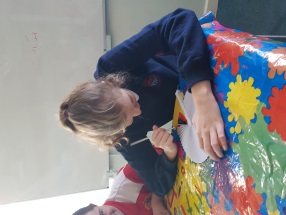 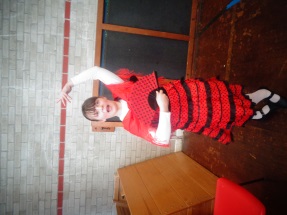 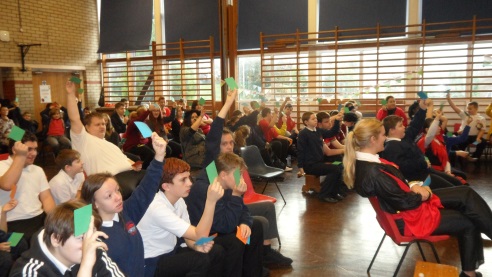 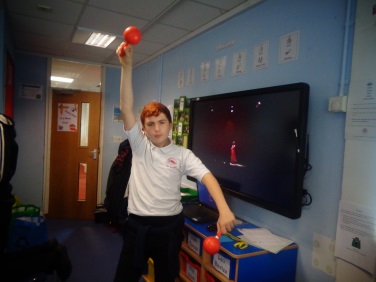 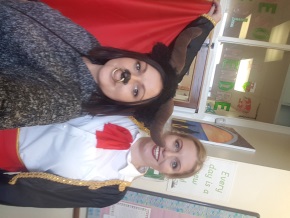 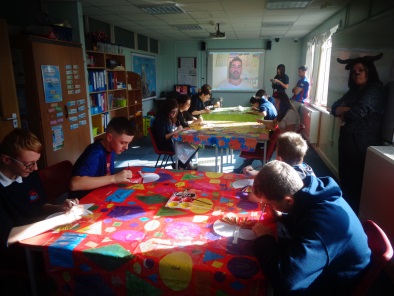 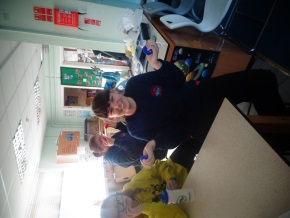 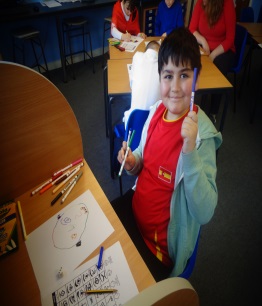 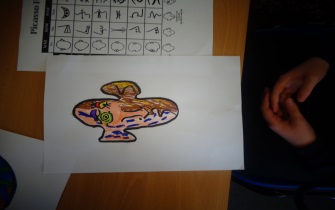 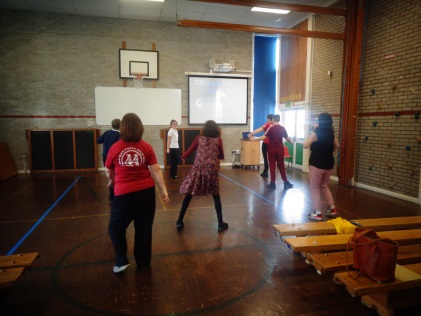 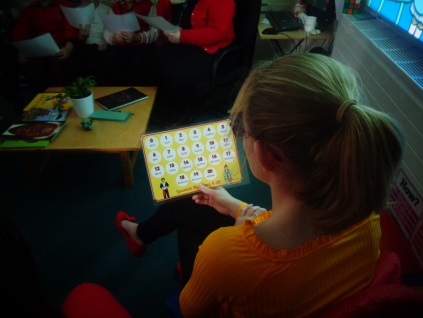 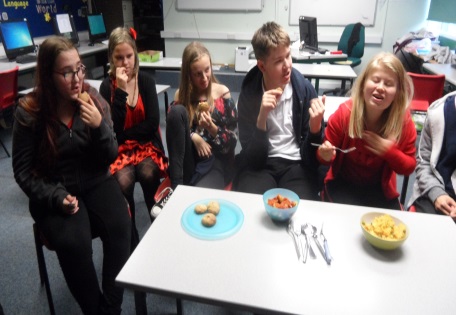 